Адаптация ребенка в детском саду.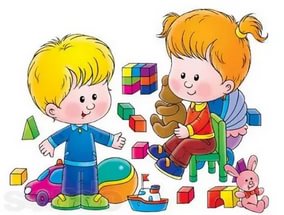 Памятка родителям"Воспитатель не чиновник. А если он чиновник, то уже не воспитатель"К.Д. Ушинский
Как вообще происходит эта самая адаптация и что это, собственно говоря, такое? Адаптация - это приспособление организма к новой обстановке, а для ребенка детский садик несомненно является новым, еще неизвестным пространством, с новым окружением и новыми отношениями. Адаптация включает широкий спектр индивидуальных реакций, характер которых зависит от психофизиологических и личностных особенностей ребенка, от сложившихся семейных отношений, от условий пребывания в дошкольном учреждении. Т.е., каждый ребенок привыкает по-своему. Однако, можно отметить некоторые закономерности, про которые хотелось бы рассказать родителям.Во-первых, надо помнить, что до 2-3 лет ребенок не испытывает потребности общения со сверстниками, она пока не сформировалась. В этом возрасте взрослый выступает для ребенка как партнер по игре, образец для подражания и удовлетворяет потребность ребенка в доброжелательном внимании и сотрудничестве. Сверстники этого дать не могут, поскольку сами нуждаются в том же. Поэтому нормальный ребенок не может быстро адаптироваться к яслям, поскольку сильно привязан к матери и ее исчезновение вызывает бурный протест ребенка, особенно если он впечатлительный и эмоционально чувствительный.Дети 2-3 лет испытывают страхи перед незнакомыми людьми и новыми ситуациями общения, что как раз и проявляется в полной мере в яслях. Эти страхи - одна из причин затрудненной адаптации ребенка к яслям. Нередко боязнь новых людей и ситуаций в яслях приводит к тому, что ребенок становится более возбудимым, ранимым, обидчивым, плаксивым, он чаще болеет, т. к. стресс истощает защитные силы организма.Кстати, мальчики 3-5 лет более уязвимы в плане адаптации, чем девочки, поскольку в этот период они больше привязаны к матери и более болезненно реагируют на разлуку с ней.Для эмоционально неразвитых детей адаптация наоборот происходит легко - у них нет сформированной привязанности к матери. Психологи указывают на следующий парадокс: чем раньше ребенок будет отдан в дошкольное учреждение (например, до 1 года), тем более он будет коллективистски настроен в дальнейшем. Первичный эмоциональный контакт такой ребенок установит не с матерью, а со сверстниками, что не лучшим образом скажется на развитии его эмоциональной сферы - в дальнейшем такой ребенок может не испытать глубокого чувства любви, привязанности, сострадания.Осложняющим фактором адаптации будут и конфликты в семье, необщительность родителей. Дети непроизвольно усваивают негативные черты поведения родителей, что осложняет их отношения со сверстниками. Они ведут себя неуверенно и нерешительно, много волнуются, сомневаются, поэтому не могут быть принятыми в группе."Я все умею делать сам!" Что должен уметь ребенок, который идет в детский садРебенок, который отправляется в детский сад, конечно, должен обладать определенными навыками самообслуживания: одеваться, есть, пользоваться горшком, умываться и вытирать руки и лицо полотенцем. Разумеется, воспитатели помогут справиться с пуговицами и шнурками, но нельзя ожидать, что они будут постоянно переодевать и кормить с ложки каждого из пятнадцати подопечных! С такой нагрузкой им не справиться даже при наличии няни.Надо сказать, что два года - самый замечательный возраст для обучения самостоятельности. На вашей стороне сейчас сама природа с ее законами психического развития маленького человечка. Ведь недаром третий год жизни ребенка называют периодом, который проходит под девизом: "Я сам!". Сейчас малыша вообще не нужно заставлять что-то делать самостоятельно - он только к этому и стремится, настойчиво и упорно, решительно отстаивая свое право делать все без вашей помощи и получая огромное удовольствие от достижения цели.Как правило, родителям двухлетних детей гораздо больше внимания приходится обращать на то, чтобы не мешать ребенку быть самостоятельным. И это, возможно, самый важный момент! Именно сейчас, на третьем году жизни, ребенок может и должен овладеть всеми навыками самообслуживания: есть и пить, умываться и чистить зубы, одеваться и раздеваться, своевременно пользоваться горшком. Он с легкостью может научиться убирать за собой игрушки, вытирать тряпкой стол, аккуратно складывать одежду.Планируя все свои дела, заранее закладывайте в расписание час или полтора (в зависимости от особенностей поведения ребенка) "на самостоятельность". Не делайте за ребенка того, что он может сделать сам. Давайте ему возможность опробовать самостоятельно всякий новый навык, и лишь в том случае, когда становится очевидным, что самому ему не справиться, предлагайте помощь (причем эта помощь должна быть обучающей: не "давай я сделаю сама!", а "посмотри, это делается так"). С другой стороны, не нагружайте его заданиями, с которыми он определенно не может справиться: постарайтесь, чтобы карапуз пореже испытывал ощущение собственного бессилия и почаще добивался успеха.С поступлением ребенка в дошкольное учреждение в его жизни происходит множество изменений: строгий режим дня, отсутствие родителей в течение 9 и более часов, новые требования к поведению, постоянный контакт со сверстниками, новое помещение, таящее в себе много неизвестного, а значит, и опасного, другой стиль общения. Все эти изменения обрушиваются на ребенка одновременно, создавая для него стрессовую ситуацию.Адаптация включает широкий спектр индивидуальных реакций, характер которых зависит от психофизиологических и личностных особенностей ребенка, от сложившихся семейных отношений, от условий пребывания в дошкольном учреждении. Т.е., каждый ребенок привыкает по-своему. Однако, можно отметить некоторые закономерности, про которые хотелось бы рассказать родителям.Адаптация неизбежна в тех ситуациях, когда возникает противоречие между нашими возможностями и требованиями среды. Выделяют три стиля, с помощью которых человек может адаптироваться к среде:а) творческий стиль, когда человек старается активно изменять условия среды, приспосабливая ее к себе, и таким образом приспосабливается сам;б) конформный стиль, когда человек просто привыкает, пассивно принимая все требования и обстоятельства среды;в) избегающий стиль, когда человек пытается игнорировать требования среды, не хочет или не может приспосабливаться к ним.Наиболее оптимальным является творческий стиль, наименее оптимальным — избегающий.При этом различают три степени тяжести прохождения острой фазы адаптационного периода:• легкая адаптация — поведение нормализуется в течение 10—15 дней; ребенок соответственно норме прибавляет в весе, адекватно ведет себя в коллективе, не болеет в течение первого месяца посещения дошкольного учреждения; он не устраивает скандалов, когда мама ведет его в детский сад. Такие дети, как правило, болеют нечасто, хотя в период адаптации "срывы" все же возможны;• адаптация средней тяжести — сдвиги нормализуются в течение месяца(или 2-х), ребенок на короткое время теряет в весе, есть признаки психического стресса. Малыш может периодически "всплакнуть", но ненадолго. Чаще всего в это время заболеваний не избежать.• тяжелая адаптация длится от 2 до 6 месяцев; ребенок часто болеет, теряет уже полученные навыки; может наступить как физическое, так и психическое истощение организма. В этот период у ребенка наблюдаются ухудшение аппетита, вплоть до полного отказа от еды, нарушение сна и мочеиспускания, резкие перепады настроения, капризы. Кроме того, малыш очень часто болеет - (в данном случае болезнь нередко связана с нежеланием ребенка идти в детский сад). Такие дети в коллективе чувствуют себя неуверенно, практически ни с кем не играют. Если родителям пустить ситуацию на самотек, это может перерасти в серьезные нервные заболевания и расстройства. В некоторых случаях нельзя будет обойтись без консультации специалиста, а если малыш не адаптируется к новым условиям в течение года, возможно, - подумать о том, чтобы прекратить посещать детский садик.Для успешной адаптации важна предварительная подготовка и время, выделенное на постепенное вхождение малыша в коллектив. Немаловажен профессионализм воспитателя, его умение и стремление наладить с ребенком контакт. И, конечно, очень значимыми остаются внимание, любовь и поддержка родителей